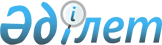 Об утверждении перечня, наименований и индексов автомобильных дорог общего пользования областного значения Актюбинской областиПостановление акимата Актюбинской области от 21 сентября 2018 года № 427. Зарегистрировано Департаментом юстиции Актюбинской области 26 сентября 2018 года № 5951.
      В соответствии со статьей 27 Закона Республики Казахстан от 23 января 2001 года "О местном государственном управлении и самоуправлении в Республике Казахстан", пункта 7 статьи 3 Закона Республики Казахстан от 17 июля 2001 года "Об автомобильных дорогах", акимат Актюбинской области ПОСТАНОВЛЯЕТ:
      1. Утвердить перечень, наименования и индексы автомобильных дорог общего пользования областного значения Актюбинской области согласно приложению к настоящему постановлению.
      2. Государственному учреждению "Управление пассажирского транспорта и автомобильных дорог Актюбинской области" в установленном законодательством порядке обеспечить:
      1) государственную регистрацию настоящего постановления в Департаменте юстиции Актюбинской области;
      2) направление настоящего постановления на официальное опубликование в периодических печатных изданиях и Эталонном контрольном банке нормативных правовых актов Республики Казахстан;
      3) размещение настоящего постановления на интернет-ресурсе акимата Актюбинской области.
      3. Контроль за исполнением данного постановления возложить на заместителя акима Актюбинской области Туленбергенова С. Т.
      4. Настоящее постановление вводится в действие со дня его первого официального опубликования. Перечень, наименования и индексы автомобильных дорог общего пользования областного значения Актюбинской области
      Сноска. Приложение – в редакции постановления акимата Актюбинской области от 29.12.2021 № 431 (вводится в действие со дня его первого официального опубликования).
					© 2012. РГП на ПХВ «Институт законодательства и правовой информации Республики Казахстан» Министерства юстиции Республики Казахстан
				
      Аким Актюбинской области 

Б. Сапарбаев

      СОГЛАСОВАНО:

      Председатель Комитета 

      автомобильных дорог 

      Министерства по инвестициям 

      и развитию Республики Казахстан 

Пшембаев М. К.

      "____" _________ 2018 г.
Приложение к постановлению акимата Актюбинской области от 21 сентября 2018 года № 427
№
Индекс автомобильной дороги
Наименование автомобильной дороги
Общая протяженность (километр)
1
2
3
4
1
KD-1
"Актобе - Родниковка - Мартук", 05-93 километр"
88
2
KD-2
"Донское - Бадамша - "Актобе - Орск", 7-75 километр"
68
3
KD-3
"Шубаркудук - Уил - Кобда - Соль-Илецк", 0-373 километр"
373
4
KD-4
"Покровка - Темир - Кенкияк - Эмба", 0-179 километр"
179
5
KD-5
"Актобе - Болгарка - Шубаркудук", 16,5-191 километр"
174,5
6
KD-6
"Кобда - Мартук", 0-82,565 километр"
82,565
7
KD-7
"Актобе - Орск" - Петропавловка - Хазретовка", 0-36 километр"
36
8
KD-8
"Шалкар - Бозой - Граница Республика Узбекистан (на Нукус)", 0-242 километр"
242
9
KD-9
"Южный обход города Актобе", 21,5-35,3 километр"
13,8
10
KD-10
"Актобе - Орск", 8-16 километр"
8
Итого:
1264,865